Musterstadt, xxxx 20xxProzessmanagement und ProjektmanagementSehr geehrte Damen und Herren,meinen Master-Abschluss in Wirtschaftsinformatik habe ich an der Muster-Hochschule in Musterstadt vor kurzem mit meiner Masterarbeit (Note 1,0) abgeschlossen.Meine Masterarbeit habe ich in der Abteilung Supplier Quality for Purchased Parts bei der Musterfirma absolviert, wo ich für die Automatisierung und Optimierung des Sperrprozesses einschließlich Schnittstellen zu Logistik und Produktion verantwortlich war und eine Lösung auf Basis der Eigenschaften von i4.0 entwickelte.Die Arbeit hat mein Wissen über Qualitätsmethoden wie 8D und FMEA erweitert. Während meines Masters sammelte ich mehr als ein Jahr lang Berufserfahrung und schloss Bekanntschaft mit der Arbeitskultur in Deutschland (durch meine Tätigkeit als Werkstudent, mein Praktikum und die Abschlussarbeit bei Bosch).
Meine erste Berufserfahrung machte ich bei der Musterfirma im Bereich Projektmanagement, wo das Projekt auf der agilen Methodik basierte. Ich war im Change Management tätig und habe Testfälle zur wirtschaftlichen und funktionalen Machbarkeit erstellt. Daran anschließend arbeitete ich im Bereich Projekteinkauf für Abgassensoren im Automobilbereich, wo ich in funktionsübergreifenden Teams tätig war. Ich war verantwortlich für Kapazitätsentscheidungen auf der Grundlage von Nachfrageprognosen und war intensiv in die Lieferantenverhandlungen zur Kostenentwicklung involviert. Das Praktikum umfasste auch die RPP-Projekte (Ratio Project Planning) zur Einsparung von Potenzialen und Themen rund um die ECRs (Engineering Change Requests).Meine Masterstudiengänge liegen in SAP-Modulen mit den Schwerpunkten Management und Softwareentwicklung. Stärken, die es mir ermöglichen, zu Ihren Zielen beizutragen:Sichere Handhabung und ausgezeichnete Kenntnisse in SAP (SAP R/3, SAP MM, PP, QM, SD, WM, Business One);Erfahrung in den Bereichen Einkauf, Projektmanagement und Prozessmanagement;Ausgezeichnete Kenntnisse in MS Office Tools (Word, Excel, PowerPoint, Outlook, Access, Visio, Project);Hohe Affinität zu forschungsorientierten Themen;Ausgezeichnete organisatorische, zwischenmenschliche, kommunikative und administrative Fähigkeiten;ReisebereitschaftMein Arbeitsbeginn kann kurzfristig erfolgen und ich freue mich auf Ihre Einladung zu einem persönlichen Gespräch.Mit freundlichen Grüßen Adele Mustermann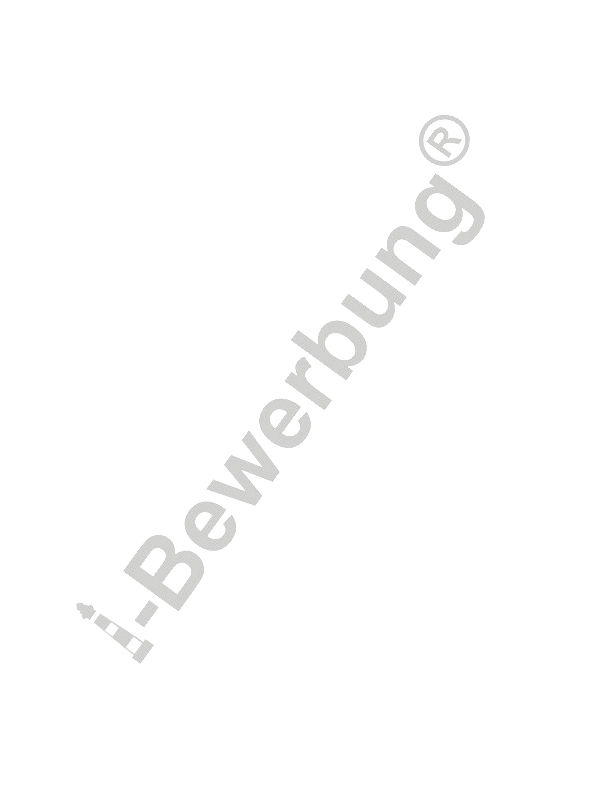 